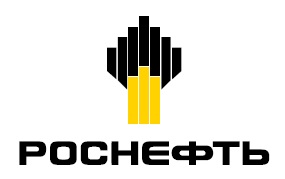 Акционерное общество "Ангарская нефтехимическая компания"Юридический адрес:665800, Иркутская область, город Ангарск, населенный пункт Первый промышленный массив, квартал 63, дом 2 Место производства: Иркутская область, город Ангарск e-mail: delo@anhk.rosneft.ru , т/ф. 8(3955) 578-404; 577-002Испытательный центр-Управление контроля качества 665830, Иркутская область, г. Ангарск, территория АО «АНХК»Акционерное общество "Ангарская нефтехимическая компания"e-mail: of61@anhk.rosneft.ru т/ф.8(3955) 575-423Акционерное общество "Ангарская нефтехимическая компания"Юридический адрес:665800, Иркутская область, город Ангарск, населенный пункт Первый промышленный массив, квартал 63, дом 2 Место производства: Иркутская область, город Ангарск e-mail: delo@anhk.rosneft.ru , т/ф. 8(3955) 578-404; 577-002Испытательный центр-Управление контроля качества 665830, Иркутская область, г. Ангарск, территория АО «АНХК»Акционерное общество "Ангарская нефтехимическая компания"e-mail: of61@anhk.rosneft.ru т/ф.8(3955) 575-423Акционерное общество "Ангарская нефтехимическая компания"Юридический адрес:665800, Иркутская область, город Ангарск, населенный пункт Первый промышленный массив, квартал 63, дом 2 Место производства: Иркутская область, город Ангарск e-mail: delo@anhk.rosneft.ru , т/ф. 8(3955) 578-404; 577-002Испытательный центр-Управление контроля качества 665830, Иркутская область, г. Ангарск, территория АО «АНХК»Акционерное общество "Ангарская нефтехимическая компания"e-mail: of61@anhk.rosneft.ru т/ф.8(3955) 575-423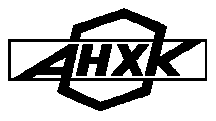 Акционерное общество "Ангарская нефтехимическая компания"Юридический адрес:665800, Иркутская область, город Ангарск, населенный пункт Первый промышленный массив, квартал 63, дом 2 Место производства: Иркутская область, город Ангарск e-mail: delo@anhk.rosneft.ru , т/ф. 8(3955) 578-404; 577-002Испытательный центр-Управление контроля качества 665830, Иркутская область, г. Ангарск, территория АО «АНХК»Акционерное общество "Ангарская нефтехимическая компания"e-mail: of61@anhk.rosneft.ru т/ф.8(3955) 575-423Акционерное общество "Ангарская нефтехимическая компания"Юридический адрес:665800, Иркутская область, город Ангарск, населенный пункт Первый промышленный массив, квартал 63, дом 2 Место производства: Иркутская область, город Ангарск e-mail: delo@anhk.rosneft.ru , т/ф. 8(3955) 578-404; 577-002Испытательный центр-Управление контроля качества 665830, Иркутская область, г. Ангарск, территория АО «АНХК»Акционерное общество "Ангарская нефтехимическая компания"e-mail: of61@anhk.rosneft.ru т/ф.8(3955) 575-423Акционерное общество "Ангарская нефтехимическая компания"Юридический адрес:665800, Иркутская область, город Ангарск, населенный пункт Первый промышленный массив, квартал 63, дом 2 Место производства: Иркутская область, город Ангарск e-mail: delo@anhk.rosneft.ru , т/ф. 8(3955) 578-404; 577-002Испытательный центр-Управление контроля качества 665830, Иркутская область, г. Ангарск, территория АО «АНХК»Акционерное общество "Ангарская нефтехимическая компания"e-mail: of61@anhk.rosneft.ru т/ф.8(3955) 575-423ПАСПОРТ №85ПАСПОРТ №85ПАСПОРТ №85Остаток кубовый производства бутиловых спиртов (РПС-67)    Остаток кубовый производства бутиловых спиртов (РПС-67)    Остаток кубовый производства бутиловых спиртов (РПС-67)    Обозначение  документов, устанавливающих требования к продукции:ТУ 38.10717-77 "Остаток кубовый производства бутиловых спиртов (РПС-67)"Код ОКПД2 20.14.22.116Номер партии:  85Дата изготовления: 30.10.2019Размер партии (масса): 60,122 тМесто отбора пробы (по ГОСТ 2517): Резервуар № 5в Дата отбора проб: 30.10.2019  Дата проведения испытаний: 30.10.2019 Паспорт выдан на основании: результатов испытаний от 30.10.2019 №4493-250103/ПКОбозначение  документов, устанавливающих требования к продукции:ТУ 38.10717-77 "Остаток кубовый производства бутиловых спиртов (РПС-67)"Код ОКПД2 20.14.22.116Номер партии:  85Дата изготовления: 30.10.2019Размер партии (масса): 60,122 тМесто отбора пробы (по ГОСТ 2517): Резервуар № 5в Дата отбора проб: 30.10.2019  Дата проведения испытаний: 30.10.2019 Паспорт выдан на основании: результатов испытаний от 30.10.2019 №4493-250103/ПКОбозначение  документов, устанавливающих требования к продукции:ТУ 38.10717-77 "Остаток кубовый производства бутиловых спиртов (РПС-67)"Код ОКПД2 20.14.22.116Номер партии:  85Дата изготовления: 30.10.2019Размер партии (масса): 60,122 тМесто отбора пробы (по ГОСТ 2517): Резервуар № 5в Дата отбора проб: 30.10.2019  Дата проведения испытаний: 30.10.2019 Паспорт выдан на основании: результатов испытаний от 30.10.2019 №4493-250103/ПКОбозначение  документов, устанавливающих требования к продукции:ТУ 38.10717-77 "Остаток кубовый производства бутиловых спиртов (РПС-67)"Код ОКПД2 20.14.22.116Номер партии:  85Дата изготовления: 30.10.2019Размер партии (масса): 60,122 тМесто отбора пробы (по ГОСТ 2517): Резервуар № 5в Дата отбора проб: 30.10.2019  Дата проведения испытаний: 30.10.2019 Паспорт выдан на основании: результатов испытаний от 30.10.2019 №4493-250103/ПКОбозначение  документов, устанавливающих требования к продукции:ТУ 38.10717-77 "Остаток кубовый производства бутиловых спиртов (РПС-67)"Код ОКПД2 20.14.22.116Номер партии:  85Дата изготовления: 30.10.2019Размер партии (масса): 60,122 тМесто отбора пробы (по ГОСТ 2517): Резервуар № 5в Дата отбора проб: 30.10.2019  Дата проведения испытаний: 30.10.2019 Паспорт выдан на основании: результатов испытаний от 30.10.2019 №4493-250103/ПКОбозначение  документов, устанавливающих требования к продукции:ТУ 38.10717-77 "Остаток кубовый производства бутиловых спиртов (РПС-67)"Код ОКПД2 20.14.22.116Номер партии:  85Дата изготовления: 30.10.2019Размер партии (масса): 60,122 тМесто отбора пробы (по ГОСТ 2517): Резервуар № 5в Дата отбора проб: 30.10.2019  Дата проведения испытаний: 30.10.2019 Паспорт выдан на основании: результатов испытаний от 30.10.2019 №4493-250103/ПКОбозначение  документов, устанавливающих требования к продукции:ТУ 38.10717-77 "Остаток кубовый производства бутиловых спиртов (РПС-67)"Код ОКПД2 20.14.22.116Номер партии:  85Дата изготовления: 30.10.2019Размер партии (масса): 60,122 тМесто отбора пробы (по ГОСТ 2517): Резервуар № 5в Дата отбора проб: 30.10.2019  Дата проведения испытаний: 30.10.2019 Паспорт выдан на основании: результатов испытаний от 30.10.2019 №4493-250103/ПКОбозначение  документов, устанавливающих требования к продукции:ТУ 38.10717-77 "Остаток кубовый производства бутиловых спиртов (РПС-67)"Код ОКПД2 20.14.22.116Номер партии:  85Дата изготовления: 30.10.2019Размер партии (масса): 60,122 тМесто отбора пробы (по ГОСТ 2517): Резервуар № 5в Дата отбора проб: 30.10.2019  Дата проведения испытаний: 30.10.2019 Паспорт выдан на основании: результатов испытаний от 30.10.2019 №4493-250103/ПКОбозначение  документов, устанавливающих требования к продукции:ТУ 38.10717-77 "Остаток кубовый производства бутиловых спиртов (РПС-67)"Код ОКПД2 20.14.22.116Номер партии:  85Дата изготовления: 30.10.2019Размер партии (масса): 60,122 тМесто отбора пробы (по ГОСТ 2517): Резервуар № 5в Дата отбора проб: 30.10.2019  Дата проведения испытаний: 30.10.2019 Паспорт выдан на основании: результатов испытаний от 30.10.2019 №4493-250103/ПКОбозначение  документов, устанавливающих требования к продукции:ТУ 38.10717-77 "Остаток кубовый производства бутиловых спиртов (РПС-67)"Код ОКПД2 20.14.22.116Номер партии:  85Дата изготовления: 30.10.2019Размер партии (масса): 60,122 тМесто отбора пробы (по ГОСТ 2517): Резервуар № 5в Дата отбора проб: 30.10.2019  Дата проведения испытаний: 30.10.2019 Паспорт выдан на основании: результатов испытаний от 30.10.2019 №4493-250103/ПКОбозначение  документов, устанавливающих требования к продукции:ТУ 38.10717-77 "Остаток кубовый производства бутиловых спиртов (РПС-67)"Код ОКПД2 20.14.22.116Номер партии:  85Дата изготовления: 30.10.2019Размер партии (масса): 60,122 тМесто отбора пробы (по ГОСТ 2517): Резервуар № 5в Дата отбора проб: 30.10.2019  Дата проведения испытаний: 30.10.2019 Паспорт выдан на основании: результатов испытаний от 30.10.2019 №4493-250103/ПКОбозначение  документов, устанавливающих требования к продукции:ТУ 38.10717-77 "Остаток кубовый производства бутиловых спиртов (РПС-67)"Код ОКПД2 20.14.22.116Номер партии:  85Дата изготовления: 30.10.2019Размер партии (масса): 60,122 тМесто отбора пробы (по ГОСТ 2517): Резервуар № 5в Дата отбора проб: 30.10.2019  Дата проведения испытаний: 30.10.2019 Паспорт выдан на основании: результатов испытаний от 30.10.2019 №4493-250103/ПК№Наименование показателяМетод испытания Норма по ТУ 38.10717-77Фактическое значение1Внешний видВизуальнооднородная подвижная жидкостьОднородная подвижная жидкость2Плотность при 20 °С, г/см<sup>3</sup>ГОСТ 3900-850.830-0.8800.86333Температура вспышки в закрытом тигле, °СГОСТ 6356-75Не нормируется, определение обязательно564Температура застывания, °СГОСТ 20287-91не выше минус 50ниже - 705Вязкость кинематическая при 20 °С, мм<sup>2</sup>/сГОСТ 33-2016не более 104.4176Массовая доля механических примесей, %ГОСТ 6370-83отсутствиеОтсутствие7Массовая доля воды, %ГОСТ 2477-2014следыСледыЗаключение: Остаток кубовый производства бутиловых спиртов (РПС-67) соответствует требованиям:  - ТУ 38.10717-77 "Остаток кубовый производства бутиловых спиртов (РПС-67)"Дополнительная информация: Может представлять опасность для окружающей среды. Легковоспламеняющаяся жидкость. ПДК р.з. 200мг/м3. Код опасности 30.- паспорт безопасности № 05742746.20.49157. Срок действия до 21.11.2022    Цистерны №:50623149 Кому направляется:ООО "ДНК"М.П.Главный специалист___________________Васильева Е.В.Дата выдачи паспорта25.11.2019